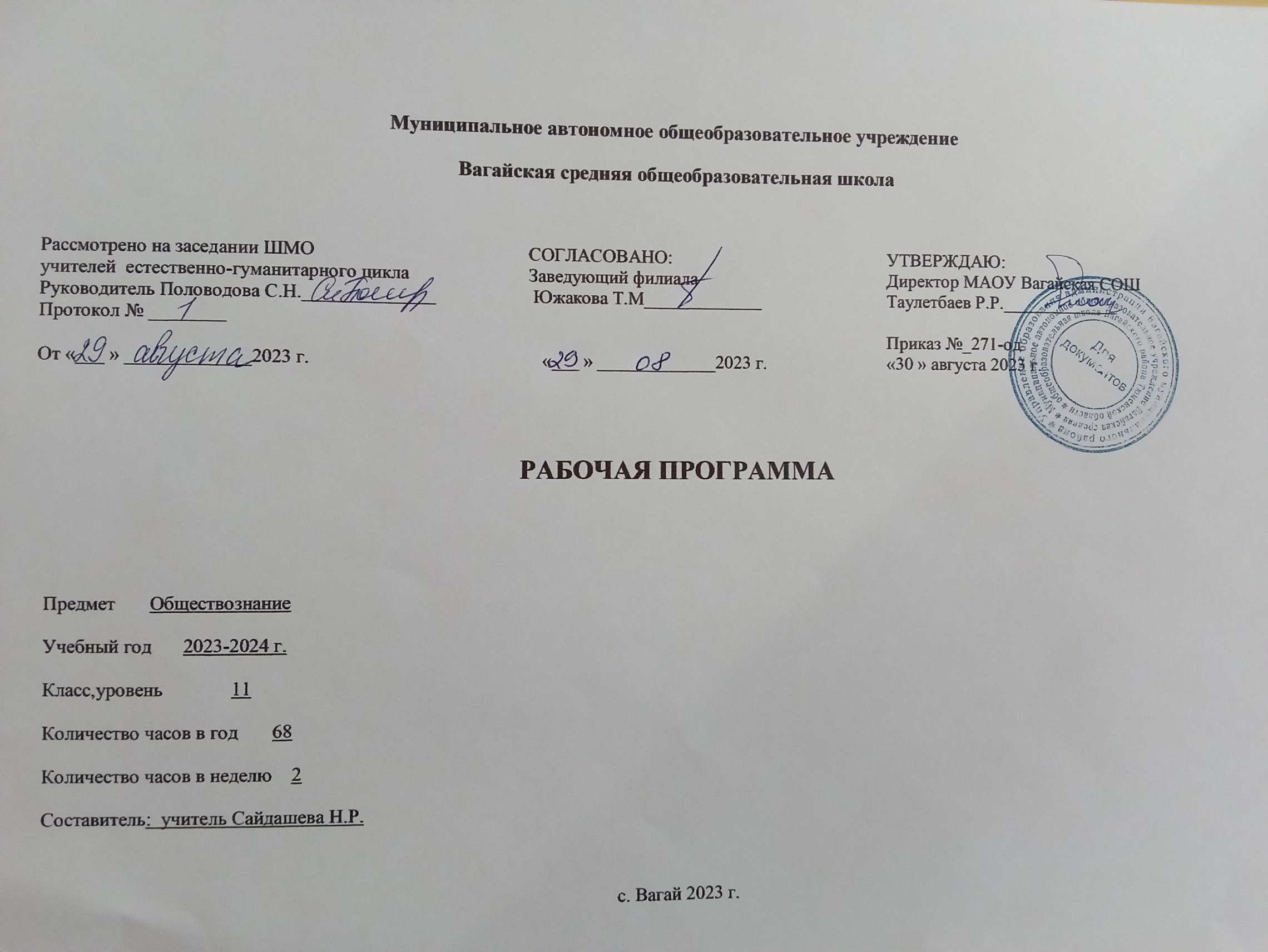 Содержание учебного предмета(68ч.)ГлаваI.Экономическая жизньобщества(26 часов)Рольэкономикивжизниобщества.Экономика:наукаихозяйство.Экономическаядеятельность.Измерителиэкономическойдеятельности. Понятие ВВП. Экономический рост и развитие. Рыночные отношения в экономике.Рынок и рыночные структуры. Конкуренция и монополия. Спрос и предложение. Факторы спроса и предложения.Фирма в экономике.Роль фирм в экономике. Факторы производства и факторные доходы. Постоянные и переменные издержки.Правовые основы предпринимательской деятельности. Слагаемые успехи в бизнесе. Экономика и государство. Общественные блага. Внешние эффекты. Госбюджет. Государственный долг Основы денежной и бюджетной политики Защита конкуренции и антимонопольное законодательство.Финансы в экономике.Банковская система. Финансовые институты Виды,причиныипоследствияинфляции.Фондовыйрынок.Акции,облигацииидругиеценныебумаги.Рыноктруда.Занятость и безработица. Причины и экономические последствия безработицы. Государственная политика в области занятости.Мировая экономика.Государственнаяполитикавмеждународнойторговли.Глобальныепроблемыэкономики.Экономическаякультура.Экономикапотребителя.Сбережения,страхование. Защита прав потребителя. Экономика производителя. Рациональное экономическое поведение потребителя ипроизводителя. Контрольная работа по теме « Экономическая жизнь общества»ГлаваII.Социальнаясфера(16 часов)Свободаинеобходимостьвчеловеческойдеятельности.Выборвусловияхальтернативыиответственностьзаегопоследствия. Религиозные объединения и организации в РФ, РК Опасность тоталитарных сект.Общественноеииндивидуальноесознание.Социализацияиндивида.Социальнаяструктураобщества.Социальныегруппы.Социальноенеравенство.Социальнаястратификация.Социальнаямобильность. Социальные интересы.Социальныенормыиотклоняющеесяповедение.Социальныеконтроль.Девиантноеповедение.Преступность.Нации	и	межнациональные	отношения.	Род,	племя,	народ,	нация.	Межнациональные	конфликты.	Национализм.	Культура межнациональных отношений.Семьяибыт.Функциясемьи.Брак.Бытовые отношения.Гендер–социальныйпол.Эмансипация.Гендернаяидентичность. Молодёжь в современном обществе. Молодёжные субкультуры.Демографическая ситуация в РФ. Миграция. Проблема неполных семей в РФ. Повторениетемы«Социальнаясфера».Контрольнаяработапотеме«Социальнаясфера» Глава III. Политическая жизнь общества (21 час)Политикаивласть.Политическаясистема.Гражданскоеобществоиправовоегосударство.Демократическиевыборы.Политическиепартии и партийные системы. Политическая идеология. Политическая элита и политическое лидерство. Особенности ее формирования в современной России. Типология лидерства. Лидеры и ведомые. Политическое сознание. Политическое поведение. Многообразие форм политического поведения. Современный терроризм, его опасность. Роль СМИ в политической жизни Политический процесс и культура политического участия. Повторение по теме « Политическая жизнь общества» Контрольная работа по теме « Политическая жизнь общества»Итоговое повторение (4 часа)Взглядвбудущее.ОбществоичеловекпередлицомугрозивызововXXIвека.Особенностисовременногомира.Компьютернаяреволюция. Знания, умения и навыки в информационном обществе. Социальные и гуманистические аспекты глобальных проблем.Итоговыйурок.Планируемыерезультатыосвоенияучебногопредмета«обществознание»Рабочаяпрограммасформированас учетомпрограммывоспитания,призванаобеспечитьдостижениеличностныхрезультатов:ориентация обучающихся на достижение личного счастья, реализацию позитивных жизненных перспектив, инициативность, креативность, готовность и способность к личностному самоопределению, способность ставить цели и строить жизненные планы;готовность и способность обеспечить себе и своим близким достойную жизнь в процессе самостоятельной, творческой и ответственной деятельности;готовность и способность обучающихся к отстаиванию личного достоинства, собственного мнения, готовность и способность вырабатывать собственную позицию по отношению к общественно-политическим событиям прошлого и настоящего на основе осознания и осмысления истории, духовных ценностей и достижений нашей страны;готовностьиспособностьобучающихсяксаморазвитиюисамовоспитаниювсоответствиисобщечеловеческимиценностямииидеалами гражданского общества, потребность в физическом самосовершенствовании, занятиях спортивно-оздоровительной деятельностью;принятие и реализация ценностей здорового и безопасного образа жизни, бережное, ответственное и компетентное отношение к собственному физическому и психологическому здоровью;неприятиевредныхпривычек:курения,употребленияалкоголя, наркотиков.Личностныерезультатывсфереотношенийобучающихсяк РоссиикаккРодине(Отечеству):российская идентичность, способность к осознанию российской идентичности в поликультурном социуме, чувство причастности к историко-культурной общности российского народа и судьбе России, патриотизм, готовность к служению Отечеству, его защите;уважениексвоемународу,чувствоответственностипередРодиной,гордостизасвойкрай,своюРодину,прошлоеинастоящеемногонационального народа России, уважение к государственным символам (герб, флаг, гимн);формированиеуважениякрусскомуязыкукакгосударственномуязыкуРоссийскойФедерации,являющемусяосновойроссийской идентичности и главным фактором национального самоопределения;воспитаниеуваженияккультуре,языкам,традициямиобычаямнародов,проживающихвРоссийскойФедерации.Личностныерезультатывсфереотношенийобучающихсякзакону,государствуикгражданскомуобществу:гражданственность,гражданскаяпозицияактивногоиответственногочленароссийскогообщества,осознающегосвоиконституционные права и обязанности, уважающего закон и правопорядок, осознанно принимающего традиционные национальные и общечеловеческие гуманистические и демократические ценности, готового к участию в общественной жизни;признаниенеотчуждаемостиосновныхправисвободчеловека,которыепринадлежаткаждомуотрождения,готовностькосуществлению собственных прав и свобод без нарушения прав и свобод других лиц, готовность отстаивать собственные права и свободы человека и гражданина согласно общепризнанным принципам и нормам международного права и в соответствии с Конституцией Российской Федерации, правовая и политическая грамотность;мировоззрение, соответствующее современному уровню развития науки и общественной практики, основанное на диалоге культур, а также различных форм общественного сознания, осознание своего места в поликультурном мире;признаниеценностейдемократииисоциальнойсолидарности,готовностькдоговорномурегулированиюотношенийвгруппеили социальной организации;готовностьобучающихсякконструктивномуучастиювпринятиирешений,затрагивающихихправаиинтересы,втомчислевразличных формах общественной самоорганизации, самоуправления, общественно значимой деятельности;приверженностьидеяминтернационализма,дружбы,равенства,взаимопомощинародов;воспитаниеуважительногоотношениякнациональному достоинству людей, их чувствам, религиозным убеждениям;готовностьобучающихсяпротивостоятьидеологииэкстремизма,национализма,ксенофобии;коррупции;дискриминациипосоциальным, религиозным, расовым, национальным признакам и другим негативным социальным явлениям.Личностныерезультатывсфереотношенийобучающихсясокружающимилюдьми:нравственное сознание и поведение на основе усвоения общечеловеческих ценностей, толерантного сознания и поведения в поликультурноммире,готовностииспособностивестидиалогсдругимилюдьми,достигатьвнемвзаимопонимания,находитьобщиецели и сотрудничать для их достижения;принятие гуманистических ценностей, осознанное, уважительное и доброжелательное отношение к другому человеку, его мнению, мировоззрению;способность к сопереживаниюи формированиепозитивного отношения к людям,втом числек лицамсограниченными возможностями здоровья и инвалидам; бережное, ответственное и компетентное отношение к физическому и психологическому здоровью других людей, умение оказывать первую помощь;формирование выраженной в поведении нравственной позиции, втом числе способности к сознательномувыбору добра, нравственного сознанияиповедениянаоснове усвоенияобщечеловеческих ценностейинравственныхчувств(чести,долга,справедливости,милосердия и дружелюбия);развитие компетенций сотрудничества со сверстниками, детьми младшего возраста, взрослыми в образовательной, общественно полезной, учебно-исследовательской, проектной и других видах деятельности.Личностныерезультатывсфереотношенийобучающихсякокружающемумиру,живойприроде,художественнойкультуре:мировоззрение, соответствующее современному уровню развития науки, значимости науки, готовность к научно-техническому творчеству, владение достоверной информацией о передовых достижениях и открытиях мировой и отечественной науки, заинтересованность в научных знаниях об устройстве мира и общества;готовность и способность к образованию, в том числе самообразованию, на протяжении всей жизни; сознательное отношение к непрерывному образованию как условию успешной профессиональной и общественной деятельности;экологическая культура, бережное отношения к родной земле, природным богатствам России и мира; понимание влияния социально- экономических процессов на состояние природной и социальной среды, ответственность за состояние природных ресурсов; умения и навыки разумного природопользования, нетерпимое отношение к действиям, приносящим вред экологии; приобретение опыта эколого- направленной деятельности;эстетическоеотношениякмиру,готовностькэстетическомуобустройствусобственногобыта.Личностныерезультатывсфереотношенийобучающихсяксемьеиродителям,втомчислеподготовкаксемейной жизни:ответственноеотношениексозданиюсемьинаосновеосознанногопринятияценностейсемейной жизни;положительныйобразсемьи,родительства(отцовстваиматеринства),интериоризациятрадиционныхсемейныхценностей.Личностныерезультатывсфереотношенияобучающихсяктруду,всфересоциально-экономическихотношений:осознанныйвыборбудущейпрофессиикакпутьиспособреализациисобственныхжизненных планов;готовность обучающихся к трудовой профессиональной деятельностикак к возможностиучастия в решении личных, общественных,государственных, общенациональных проблем;потребностьтрудиться,уважениектрудуилюдямтруда,трудовымдостижениям,добросовестное,ответственноеитворческоеотношение к разным видам трудовой деятельности;готовностьксамообслуживанию,включаяобучениеивыполнениедомашнихобязанностейЛичностныерезультатывсферефизического,психологического,социальногоиакадемическогоблагополучияобучающихся:физическое, эмоционально-психологическое, социальное благополучие обучающихся в жизни образовательной организации, ощущение детьми безопасности и психологического комфорта, информационной безопасности.ПланируемыеметапредметныерезультатыосвоенияООПМетапредметныерезультатыосвоенияосновнойобразовательнойпрограммыпредставленытремягруппамиуниверсальныхучебных действийРегулятивныеуниверсальныеучебныедействия Выпускник научится:самостоятельноопределятьцели,задаватьпараметрыикритерии,покоторымможноопределить,чтоцельдостигнута;оцениватьвозможные последствиядостиженияпоставленнойцели вдеятельности,собственнойжизни ижизни окружающихлюдей, основываясь на соображениях этики и морали;ставитьиформулироватьсобственныезадачивобразовательнойдеятельностиижизненныхситуациях;оцениватьресурсы,втомчислевремяидругиенематериальныересурсы,необходимыедлядостиженияпоставленной цели;выбиратьпутьдостиженияцели,планироватьрешениепоставленныхзадач,оптимизируяматериальныеинематериальныезатраты;Познавательныеуниверсальныеучебныедействия Выпускник научится:искатьинаходитьобобщенныеспособырешениязадач,втомчисле,осуществлятьразвернутыйинформационныйпоиски ставитьнаего основе новые (учебные и познавательные) задачи;критическиоцениватьиинтерпретироватьинформациюсразныхпозиций,распознаватьификсироватьпротиворечиявинформационных источниках;использоватьразличныемодельно-схематическиесредствадляпредставлениясущественныхсвязейиотношений,атакжепротиворечий, выявленных в информационных источниках;находитьиприводитькритическиеаргументывотношениидействийисужденийдругого;спокойноиразумноотноситьсяккритическим замечаниям в отношении собственного суждения, рассматривать их как ресурс собственного развития;выходитьзарамкиучебногопредметаиосуществлятьцеленаправленныйпоисквозможностейдляширокогопереносасредствиспособов действия;выстраиватьиндивидуальнуюобразовательнуютраекторию,учитываяограничениясостороныдругихучастниковиресурсные ограничения;менятьиудерживатьразныепозициивпознавательнойдеятельности.Коммуникативныеуниверсальныеучебныедействия Выпускник научится:осуществлять деловую коммуникацию как со сверстниками, так и со взрослыми (как внутри образовательной организации, так и за ее пределами), подбирать партнеров для деловой коммуникации исходя из соображений результативности взаимодействия, а не личных симпатий;при осуществлении групповой работы быть как руководителем, так и членом команды в разных ролях (генератор идей, критик, исполнитель, выступающий, эксперт и т.д.);координироватьивыполнятьработувусловияхреального,виртуальногоикомбинированноговзаимодействия;развернуто,логичноиточноизлагатьсвоюточкузрениясиспользованиемадекватных(устныхиписьменных)языковыхсредств;распознавать конфликтогенные ситуации и предотвращать конфликты до их активной фазы, выстраивать деловую и образовательную коммуникацию, избегая личностных оценочных суждений.ПланируемыепредметныерезультатыВыпускникнабазовомуровненаучится:Раскрыватьвзаимосвязьэкономикисдругимисферамижизниобщества;конкретизироватьпримерамиосновныефакторыпроизводстваифакторныедоходы;объяснятьмеханизмсвободногоценообразования,приводитьпримерыдействиязаконовспросаипредложения;оцениватьвлияниеконкуренцииимонополиинаэкономическуюжизнь,поведениеосновныхучастниковэкономики;различатьформыбизнеса;извлекатьсоциальнуюинформациюизисточниковразличноготипаотенденцияхразвитиясовременнойрыночнойэкономики;различатьэкономическиеибухгалтерскиеиздержки;приводитьпримерыпостоянныхипеременныхиздержекпроизводства;различатьдеятельностьразличныхфинансовыхинститутов,выделятьзадачи,функцииирольЦентральногобанкаРоссийской Федерации в банковской системе РФ;различатьформы,видыпроявленияинфляции,оцениватьпоследствияинфляциидляэкономикивцеломидляразличных социальных групп;определятьпричиныбезработицы,различатьеевиды;высказыватьобоснованныесужденияонаправленияхгосударственнойполитикивобластизанятости;объяснятьповедениесобственника,работника,потребителясточкизренияэкономическойрациональности,анализировать собственное потребительское поведение;анализироватьпрактическиеситуации,связанныесреализациейгражданамисвоихэкономическихинтересов;приводитьпримерыучастиягосударстваврегулированиирыночнойэкономики;высказыватьобоснованныесужденияоразличныхнаправленияхэкономическойполитикигосударстваиеевлияниинаэкономическую жизнь общества;различатьважнейшиеизмерителиэкономическойдеятельностиипоказателиихроста:ВНП(валовойнациональныйпродукт),ВВП (валовой внутренний продукт);различатьисравниватьпутидостиженияэкономическогороста.Выделятькритериисоциальнойстратификации;анализироватьсоциальнуюинформациюизадаптированныхисточниковоструктуреобществаинаправленияхееизменения;выделятьособенностимолодежикаксоциально-демографическойгруппы,раскрыватьнапримерахсоциальныеролиюношества;высказыватьобоснованноесуждениеофакторах,обеспечивающихуспешностьсамореализациимолодеживусловияхсовременного рынка трудаконкретизироватьпримерамивидысоциальныхнорм;характеризоватьвидысоциальногоконтроляиихсоциальнуюроль,различатьсанкциисоциальногоконтроля;различатьпозитивныеинегативныедевиации,раскрыватьнапримерахпоследствияотклоняющегосяповедениядлячеловекаи общества;определятьиоцениватьвозможнуюмодельсобственногоповедениявконкретнойситуациисточкизрениясоциальных норм;различатьвидысоциальноймобильности,конкретизироватьпримерами;выделятьпричиныипоследствияэтносоциальныхконфликтов,приводитьпримерыспособовихразрешения;характеризоватьосновныепринципынациональнойполитикиРоссиинасовременномэтапе;характеризовать социальные институты семьи и брака; раскрывать факторы, влияющие на формирование института современной семьи;характеризоватьсемьюкаксоциальныйинститут,раскрыватьрольсемьивсовременномобществе;высказыватьобоснованныесужденияофакторах,влияющихнадемографическуюситуациювстране;формулировать выводы о роли религиозных организаций в жизни современного общества, объяснять сущность свободы совести, сущность и значение веротерпимости;осуществлятькомплексныйпоиск,систематизациюсоциальнойинформациипоактуальнымпроблемамсоциальнойсферы, сравнивать, анализировать, делать выводы, рационально решать познавательные и проблемные задачи;оцениватьсобственныеотношенияи взаимодействиесдругимилюдьмиспозицийтолерантности.Выделятьсубъектовполитическойдеятельностииобъектыполитическоговоздействия;различатьполитическуювластьидругиевидывласти;устанавливатьсвязимеждусоциальнымиинтересами,целямииметодамиполитическойдеятельности;высказыватьаргументированныесужденияосоотношениисредствицелейвполитике;раскрыватьрольифункцииполитическойсистемы;характеризоватьгосударствокакцентральныйинститутполитическойсистемы;различатьтипыполитическихрежимов,даватьоценкуролиполитическихрежимовразличныхтиповвобщественномразвитии;обобщатьисистематизироватьинформациюосущности(ценностях,принципах,признаках,роливобщественномразвитии) демократии;характеризоватьдемократическуюизбирательнуюсистему;различатьмажоритарную,пропорциональную,смешаннуюизбирательныесистемы;устанавливатьвзаимосвязьправовогогосударстваигражданскогообщества,раскрыватьценностныйсмыслправовогогосударства;определятьрольполитическойэлитыиполитическоголидеравсовременномобществе;конкретизироватьпримерамирольполитическойидеологии;раскрыватьнапримерахфункционированиеразличныхпартийныхсистем;формулироватьсуждениеозначениимногопартийностииидеологическогоплюрализмавсовременномобществе;оцениватьрольСМИвсовременнойполитическойжизни;различатьиприводитьпримерынепосредственногоиопосредованногополитическогоучастия,высказыватьобоснованноесуждение о значении участия граждан в политике.Ученикнабазовомуровнеполучитвозможностьнаучиться:Выделятьиформулироватьхарактерныеособенностирыночныхструктур;выявлятьпротиворечиярынка;раскрыватьрольиместофондовогорынкав рыночныхструктурах;раскрыватьвозможностифинансированиямалыхикрупныхфирм; обосновывать выбор форм бизнеса в конкретных ситуациях;различатьисточникифинансированиямалыхикрупныхпредприятий;определятьпрактическоеназначениеосновныхфункций менеджмента; определять место маркетинга в деятельности организации;применятьполученныезнаниядлявыполнениясоциальныхролейработникаипроизводителя;оцениватьсвоивозможности трудоустройства в условиях рынка труда;раскрыватьфазыэкономическогоцикла;высказыватьаргументированныесужденияопротиворечивомвлияниипроцессовглобализациинаразличныесторонымировогохозяйства и национальных экономик; давать оценку противоречивым последствиям экономической глобализации;извлекатьинформациюизразличныхисточниковдляанализатенденцийобщемировогоэкономическогоразвития,экономическогоразвития России. Выделять причины социального неравенства в истории и современном обществе;высказыватьобоснованноесуждениеофакторах,обеспечивающихуспешностьсамореализациимолодеживсовременныхусловиях; анализировать ситуации, связанные с различными способами разрешения социальных конфликтов;выражатьсобственноеотношениекразличнымспособамразрешениясоциальныхконфликтов;толерантновестисебяпоотношениюклюдям,относящимсякразличнымэтническимобщностямирелигиознымконфессиям; оценивать роль толерантности в современном мире;находитьианализироватьсоциальнуюинформациюотенденцияхразвитиясемьивсовременномобществе;выявлять существенные параметры демографической ситуации в России на основе анализа данных переписи населения в Российской Федерации,выявлятьпричиныипоследствияотклоняющегосяповедения,объяснятьсопоройнаимеющиесязнанияспособыпреодоления отклоняющегося поведения; анализировать численность населения и динамику ее изменений в мире и в России.Находить, анализировать информацию о формировании правового государства и гражданского общества в Российской Федерации, выделять проблемыТематическое планированиес указанием количества академических часов, отводимых на освоение каждой темы учебного предмета история, и возможность использования по этой теме электронных (цифровых) образовательных ресурсов.№п/пНаименованиеразделовитемпрограммыВсегоКонтрольные работыПрактические работыэлектронные(цифровые) образовательныересурсы1-2ГлаваI.Экономическаяжизньобщества 26чРольэкономикивжизниобщества2Библиотека	ЦОКhttps://m.edsoo.ru/7f41c4183-4Экономика:наукаи хозяйство2Библиотека	ЦОКhttps://m.edsoo.ru/7f41c4185-6Экономическийростиразвитие2Библиотека	ЦОКhttps://m.edsoo.ru/7f41c4187-8Рыночныеотношениявэкономике2Библиотека	ЦОКhttps://m.edsoo.ru/7f41c4189-10Фирмав экономике2Библиотека	ЦОКhttps://m.edsoo.ru/7f41c41811-12Правовые	основы	предпринимательскойдеятельности2Библиотека	ЦОКhttps://m.edsoo.ru/7f41c41813-14Слагаемые успехавбизнесе2Библиотека	ЦОКhttps://m.edsoo.ru/7f41c41815-16Экономикаигосударство2Библиотека	ЦОКhttps://m.edsoo.ru/7f41c41817-18Финансыв экономике2Библиотека	ЦОКhttps://m.edsoo.ru/7f41c41829-20Занятостьибезработица2Библиотека	ЦОКhttps://m.edsoo.ru/7f41c41821-22Мировая экономика2Библиотека	ЦОКhttps://m.edsoo.ru/7f41c41823-24Экономическаякультура2Библиотека	ЦОКhttps://m.edsoo.ru/7f41c41825Повторительно-обобщающийурокпотеме:«Экономическаяжизньобщества»1Библиотека	ЦОКhttps://m.edsoo.ru/7f41c41826Контрольнаяработа№1потеме«Экономика»11Библиотека	ЦОКhttps://m.edsoo.ru/7f41c41827-28Глава2:Социальнаясфера16чСоциальнаяструктураобщества2Библиотека	ЦОКhttps://m.edsoo.ru/7f41c41829-30Социальные	нормы	и	отклоняющеесяповедение.	Контрольная	работа№2	за	121Библиотека	ЦОКhttps://m.edsoo.ru/7f41c418полугодие31-32Нацииимежнациональныеотношения2Библиотека	ЦОКhttps://m.edsoo.ru/7f41c41833-34Семьяибыт2Библиотека	ЦОКhttps://m.edsoo.ru/7f41c41835-36Гендер-социальныйпол2Библиотека	ЦОКhttps://m.edsoo.ru/7f41c41837-38Молодёжьвсовременномобществе2Библиотека	ЦОКhttps://m.edsoo.ru/7f41c41839-40Демографическаяситуациявсовременноммире2Библиотека	ЦОКhttps://m.edsoo.ru/7f41c41841Повторительно-обобщающийурокпотеме«Социальнаясфера»1Библиотека	ЦОКhttps://m.edsoo.ru/7f41c41842Контрольнаяработа№3потеме«Социальнаясфера»11Библиотека	ЦОКhttps://m.edsoo.ru/7f41c41843-44ГлаваIII.Политическаяжизньобщества 21чПолитикаи власть2Библиотека	ЦОКhttps://m.edsoo.ru/7f41c41845-46Политическаясистема2Библиотека	ЦОКhttps://m.edsoo.ru/7f41c41847-48Гражданское	общество	и	правовое государство2Библиотека	ЦОКhttps://m.edsoo.ru/7f41c41849-50Демократическиевыборы2Библиотека	ЦОКhttps://m.edsoo.ru/7f41c41851-52Политическиепартиииполитическиесистемы2Библиотека	ЦОКhttps://m.edsoo.ru/7f41c41853-54Политическаяэлитаиполитическоелидерство2Библиотека	ЦОКhttps://m.edsoo.ru/7f41c41855-56Политическоесознание2Библиотека	ЦОКhttps://m.edsoo.ru/7f41c41857-58Политическоеповедение2Библиотека	ЦОКhttps://m.edsoo.ru/7f41c41859-60Политический	процесс	и	культура2Библиотека	ЦОКполитическогоучастияhttps://m.edsoo.ru/7f41c41861Повторительно-обобщающийурокпотеме«Политика»1Библиотека	ЦОКhttps://m.edsoo.ru/7f41c41862Контрольнаяработа№4потеме«Политика»11Библиотека	ЦОКhttps://m.edsoo.ru/7f41c41863-64Повторительно-обобщающие	уроки(Глава1,2,3,4)2Библиотека	ЦОКhttps://m.edsoo.ru/7f41c41865-66Повторение2Библиотека	ЦОКhttps://m.edsoo.ru/7f41c41867-68Итоговаяконтрольнаяработа.№5Итоговое повторение21Библиотека	ЦОКhttps://m.edsoo.ru/7f41c418